Jesus chose us to Grow and to Go.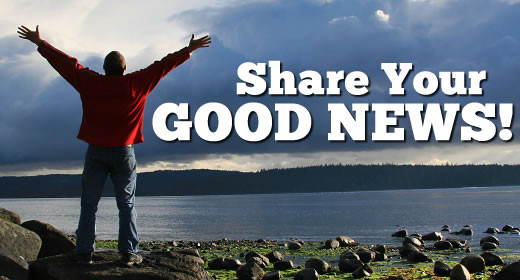 The Holy Spirit fills us, not just for us to feel Good, but as fuel to Go.1.	Look for Divine Appointments v4-6Pray: Ask Jesus to open a door of OpportunityBe Available for the Opportunity2.	Connect and Engage v7-15Show Interest v7-9Arouse Curiosity v10-153.	Identify Need v16-18We must first acknowledge our Sinful condition before we can receive SalvationThere can be no Conversion without Conviction4.	Avoid Distractions, Detours, and Debates v19-24Jesus Bypassed all DivisionsRacial divideGender divideReligious divide5.	Declare Jesus v25-26Jesus is the Answer for the world todayOnly He can solve the Problems in our lives and worldHonolulu Assembly of God  Chosen!  August 21, 2022